Allegato 2Per l’acquisizione dei servizi di consulenza e formazione l’impresa dovrà avvalersi di uno o più fornitori qualificati ricompresi tra queste tipologie:Competence center di cui al Piano nazionale Impresa 4.0, parchi scientifici e tecnologici, centri di ricerca e trasferimento tecnologico, centri per l’innovazione, Tecnopoli, cluster tecnologici ed altre strutture per il trasferimento tecnologico, accreditati o riconosciuti da normative o atti amministrativi regionali o nazionali;Incubatori certificati di cui all’art. 25 del D.L. 18 ottobre 2012, n. 179 convertito, con modificazioni, dalla L. 17 dicembre 2012, n. 221 e s.m.i. e incubatori regionali accreditati;FABLAB, definiti come centri attrezzati per la fabbricazione digitale che rispettino i requisiti internazionali definiti nella FabLab Charter (http://fab.cba.mit.edu/about/charter/);centri di trasferimento tecnologico su tematiche Industria 4.0 come definiti dal D.M. 22 maggio 2017 (MiSE) – (http://www.unioncamere.gov.it/P42A3764C3669S3692/elenco-dei-centri-di-trasferimento-tecnologico-industria-4-0-certificati.htm);start-up innovative di cui all’art. 25 del D.L. 18 ottobre 2012, n. 179 convertito, con modificazioni, dalla L. 17 dicembre 2012, n. 221 e s.m.i. e PMI innovative di cui all’art. 4 del D.L. 24 gennaio 2015 n. 3, convertito, con modificazioni, dalla L. 24 marzo 2015, n. 33;Innovation Manager iscritti nell’albo degli esperti tenuto dal Ministero dello Sviluppo Economico e/o dall’elenco dei manager tenuto da Unioncamere (consultabile all’indirizzo web: http://www.unioncamere.gov.it/P42A0C4239S3692/elenco-dei-manager-dell-innovazione.htm);ulteriori fornitori, a condizione che abbiano realizzato nell’ultimo triennio, almeno 3 (tre) attività a favore di clienti diversi, per servizi di consulenza/formazione alle imprese negli ambiti di cui all’art. 2 del presente Bando. Il fornitore è tenuto, al riguardo, a produrre una autocertificazione attestante tale condizione da consegnare all’impresa beneficiaria prima della domanda di voucher. Tale autocertificazione dovrà risultare sottoscritta dal fornitore in forma digitale e allegata alla domanda.Relativamente ai soli servizi di formazione, l’impresa potrà avvalersi anche di agenzie formative accreditate dalle Regioni, Università e Scuole di Alta formazione riconosciute dal MIUR, Istituti Tecnici Superiori.Non sono richiesti requisiti specifici per i fornitori di cui all’art. 5 comma 1, lettere c) e d) 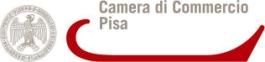 BANDO VOUCHER PER LA DIGITALIZZAZIONE – PISA 2022FORNITORIDEI SERVIZI DI CONSULENZA E FORMAZIONE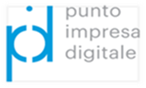 